Pregunta nº1: aclaración sobre los bordados de las txapelas.EJEMPLO DE UN MODELO DE TXAPELALos textos y el escudo de la federación están bordados.Los textos a bordar serán a demanda de órgano gestor y según lo establecido en la cláusula 27ª del Pliego Regulador.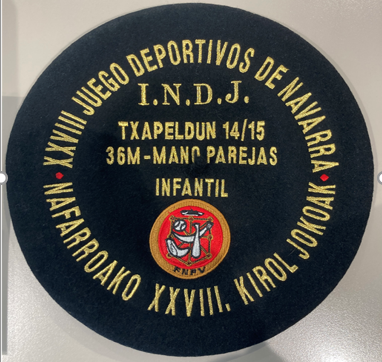 